Kelt: Budapest, 2022.02.03.Az Óbudai Egyetem
55. Tudományos Diákköri Konferenciája 2022 tavaszi félévbenTisztelt Hallgatók!A TDK, a tudományos diákköri mozgalom 70 éve működik Magyarországon. Lényege a tanár és a diák alkotó együttműködése, amely a tehetséggondozás sajátos formája a felsőoktatásban. Az Óbudai Egyetem elkötelezett az önként vállalt hallgatói tudományos tevékenység támogatásában. Próbálják ki magukat ebben az alkotó tevékenységben, melynek eredménye nemes versenyben jelenik meg a TDK konferenciákon. További sikeres munkát kíván:	az Óbudai Egyetem Tudományos Diákköri Tanácsaáprilis 7. 12:00	A kari elektronikus TDK rendszerben (https://tdk.nik.uni-obuda.hu/ ahol más kar esetében nik helyett a kar kódja szerepel) elkészített, véglegesített jelentkezési anyagot a konzulensnek engedélyeznie kell ezen határidőig.április 8. 	A kari TDT elnök eljuttatja a tartalmi kivonatokat és a jelentkezési lapokat az egyetemi TDT elnökének elektronikusan.április 8. 	A kari TDT elnök összeállítja a kari szekciók programját (az előadások 15 percesek, melyet 10 perces vita követhet) a szokásos formában, mely tartalmazza a szekciók elnevezését, a szekciók programját, valamint a rövid tartalmi kivonatokat, melyeket eljuttat az egyetemi TDT elnökének elektronikusan.április 12. 	A kari TDT elnök eljuttatja a szekciók elnökeinek, tagjainak, hallgatói titkárainak neveit, adatait az egyetemi TDT elnökének elektronikusan.április 21. 12:00	A TDK dolgozatokat kari TDK rendszerbe feltöltik a hallgatók, ahonnan a plágiumellenőrzés is megtörténik. A kari TDT elnök továbbítja a dolgozatokat a szekciók bíráló bizottságának.április 26. 12:00	Dolgozatonként minimum 2–2 bírálat begyűjtése az elektronikus rendszerben, jegyzőkönyvek és a lebonyolításhoz szükséges anyagok előkészítése.április 27. 	Az Óbudai Egyetem 55. Tudományos Diákköri Konferenciája karonkénti szervezésben (a járáványhelyzet függvényében jelenléti, vagy online).április 27. 	A kari TDT elnök eljuttatja a kari szekciók eredményeit és a dolgozatok bírálatait az ÓE ETDT elnökének.május 4. 17:00	Ünnepélyes eredményhirdetés 1034 Budapest Bécsi út 96/b. Aud. Max.)Dr. Vámossy ZoltánÓE ETDT elnökTámogató pályázat: NTP-HHTDK-21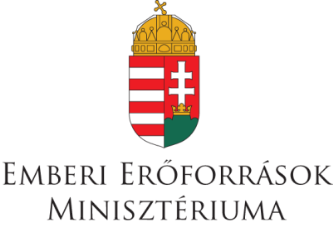 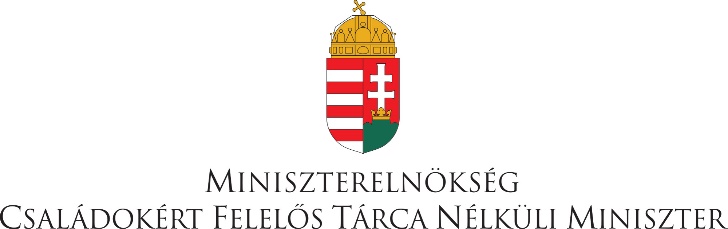 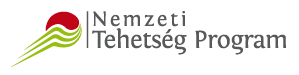 